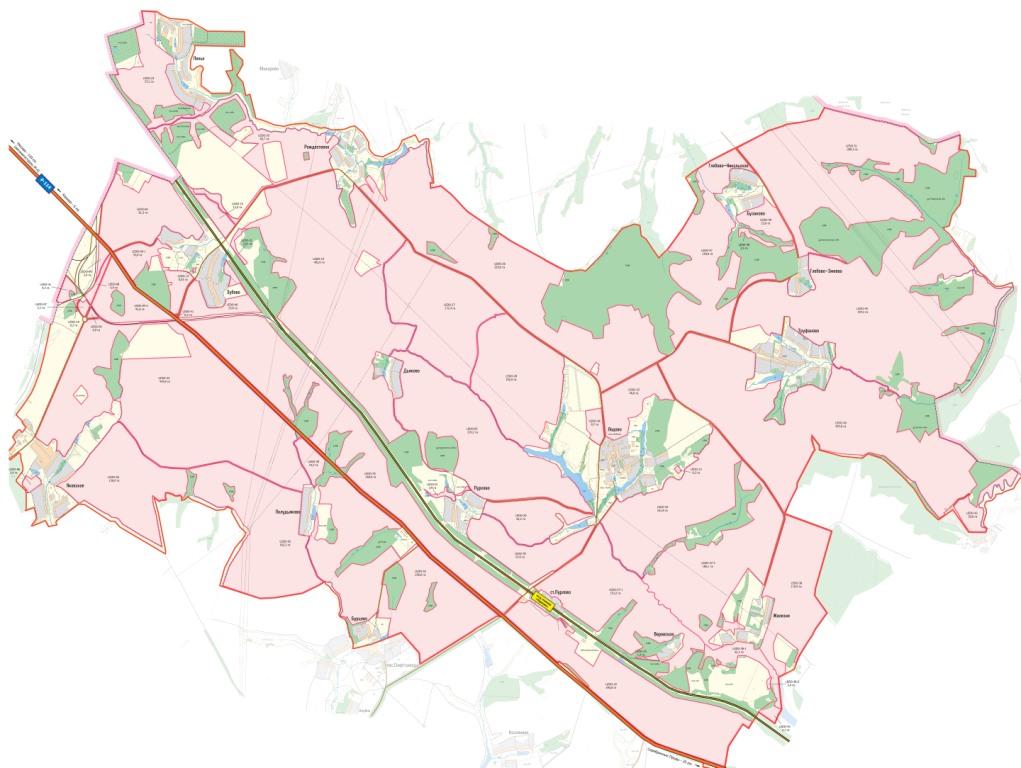 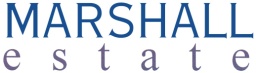 ПАСПОРТ ЗЕМЕЛЬНОГО УЧАСТКА2012 г.Карта земельного участка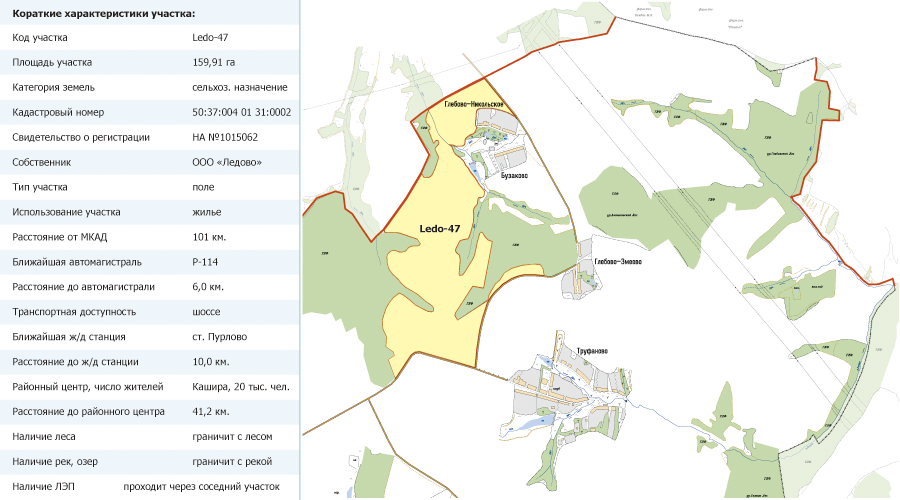 Аэрофотосъемка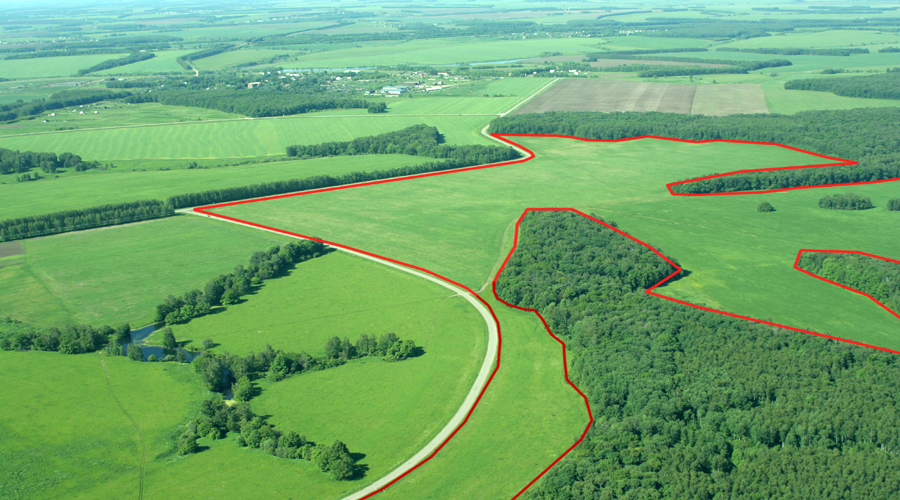 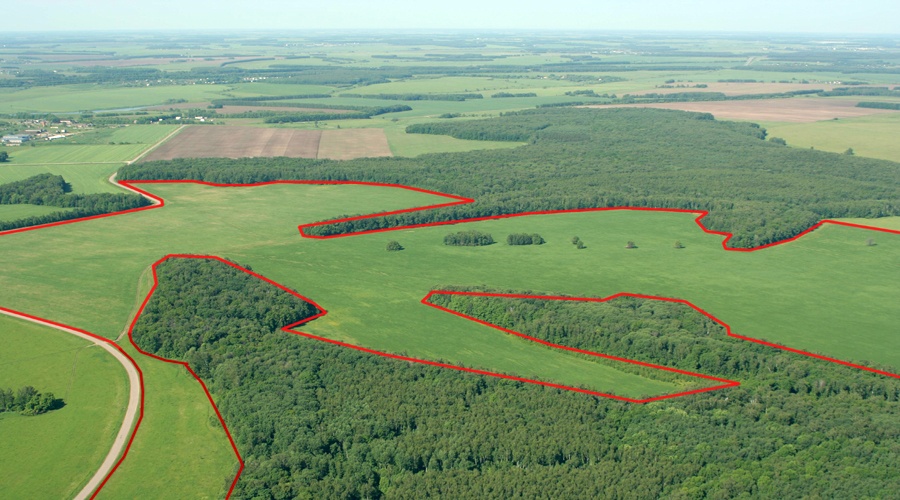 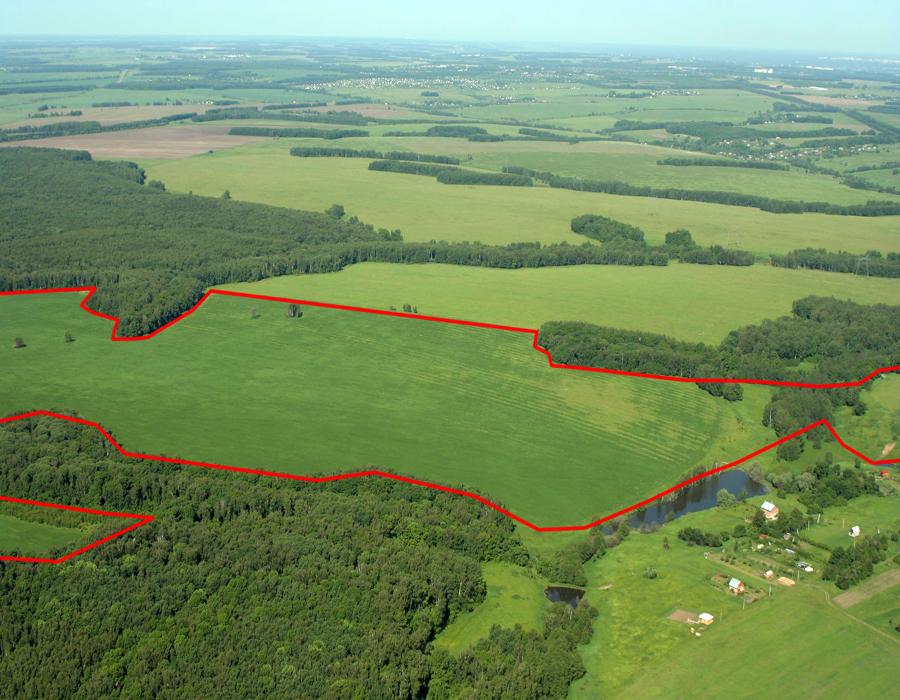 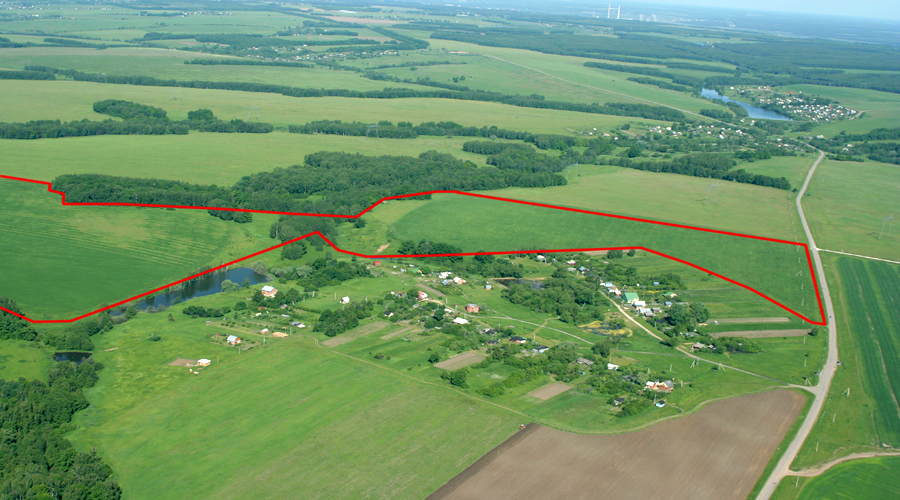 Основные параметрыКод участкаLedo-47Адрес0Кадастровый номер50:37:004 01 31:0002Площадь участка159,91 гаКатегория земельсельхоз. назначенияВид разрешенного использованиядля сельхозпроизводстваСобственникООО "Ледово"Свидетельство о регистрацииHAN1015062Расстояние от МКАД119 кмТип участкаполеТранспортная доступностьучасток расположен в 5,2  км  от трассы "Р114"и в 13 км от трассы "М6" западнее  д. Бузаково.  Подъезд к участку - асфальтированная  дорога.Описаниеучасток неправильной формы, рельеф умеренный,  Окружениес севера граничит с ГЛФ, с востока с д. Бузаково, прудом, ГЛФ и асф дорогой, с юга с асф дорогой, с запада с ГЛФ.